Short Term Online Classes in Vedic Maths were conducted by Shiksha Sanskriti Uthan Nyas for the classes III-VIII from 26th May to  !st June,2020Category:III-IVMaster Manik S/o Sh.Sandeep Kumar student of IIIA secured 100/100,thereby placed at First Position in the Country.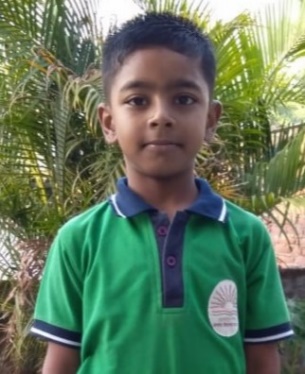   Category:VII-VIII Ku.Vanshika Lochan D/o Sh.Ajeet Kumar student of VIIIC secured 98/100,thereby placed at First Position in the Country.  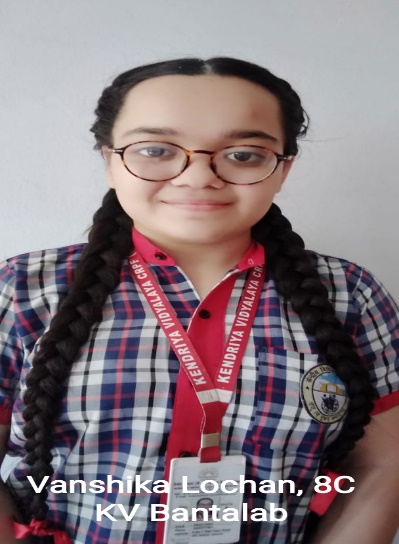 The results were announced online and link is placed below:https://www.facebook.com/ShikshaSanskriti/videos/298965651271324/